							NIMI..............................................................MINU EMOTSIOONIDE KAARTEMOTSIOONIDE ÄRAARVAMINE HÄÄLE JÄRGIMõtle, kuidas kõlab lause „Täna sadas lumi maha“ öelduna erinevate emotsioonidega. 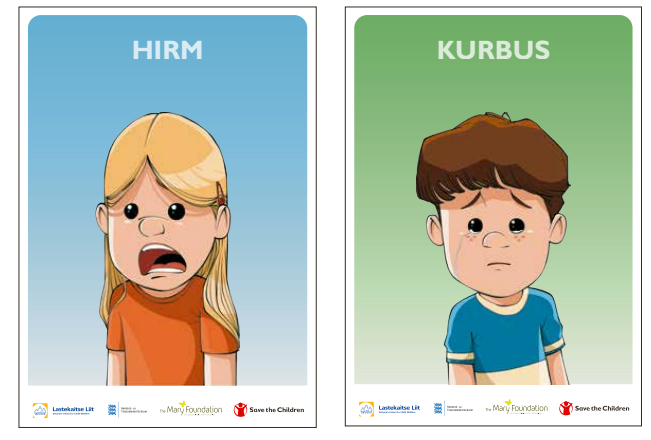 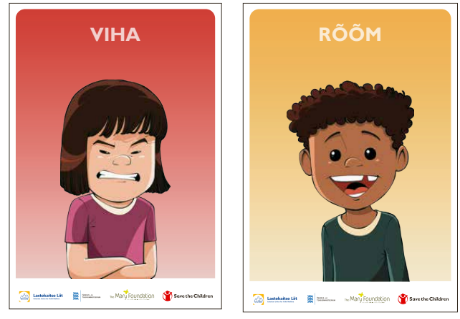 Proovi paarilisega (üks ütleb, teine arvab ära) või iseseisvalt korrata lauset „Täna pakutakse sööklas pilaffi“ nende nelja erineva emotsiooniga. EMOTSIOONIDE ÄRAARVAMINE KEHAKEELE JÄRGIÜhenda joonega vasakul pool olevad liigutused paremal pool oleva sobiliku emotsiooniga.EMOTSIOONIDE JOONISTAMINEJoonista pastakaga üks joon, mis illustreerib erinevaid emotsioone.  Joonista kurbuse joon					Joonista hirmu joon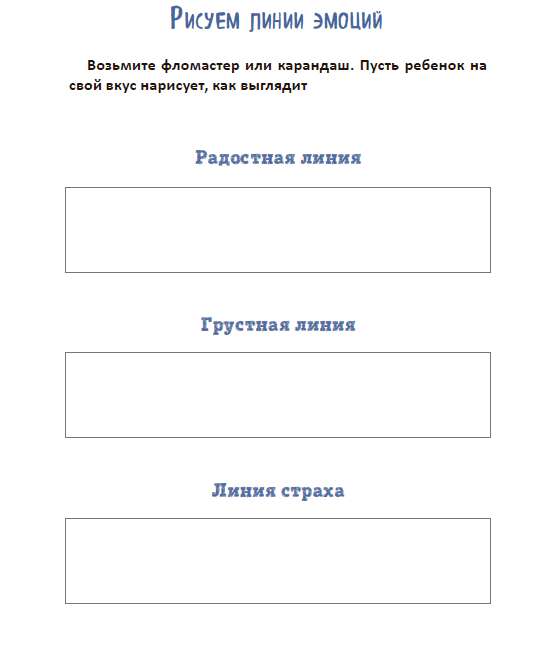 Joonista rõõmu joon  					Joonista viha joon   Mille poolest need jooned üksteisest erinevad? ______________________________________EMOTSIOONIDE TEADVUSTAMINELõpeta laused:Mind muudab vihaseks see, kui ________________________________________________Ma tunnen hirmu, kui____________________________________________________________Mind muudab kurvaks see, kui  _________________________________________________Ma olen rõõmus, kui __________________________________________________________EMOTSIOONIDE KRAADIMINE JA JUHTIMINE 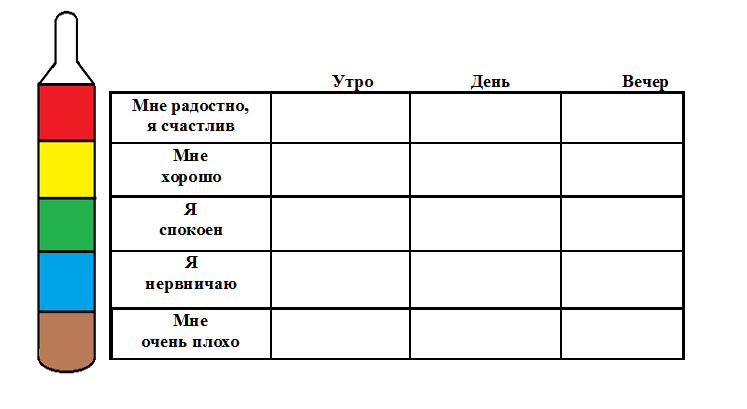 1. Pane igasse tulpa linnuke, kuidas Sa tundsid ennast eile, täna ja praegu.2. Selleks, et juhtida oma emotsioone on vaja “kraadida” oma enesetunnet:Kui ma vihastan kellegi peale, aitavad mind (mis tegevused) _____________________________________________________________________________Kui mul on hirm enne kontrolltööd, aitavad mind (mis tegevused)_____________________________________________________________________________Kui ma olen õhtul kurb, aitavad mind (mis tegevused) _____________________________________________________________________________Kui ma olen tunnis ülemeelik, aitab mind taas rahustada (mis tegevused)  _____________________________________________________________________________„Juhtida saab seda, mida me teadvustame.See, mida me ei teadvusta, juhib meid.”Langetab pea ja õladHirmPigistab käe rusikasseVihaTeeb kergeid hüppeid kohapealRõõmKatab oma pea kätegaKurbusEile õhtulTäna varahommikulPraeguMa olen rõõmus.Mul on hea olla.Ma olen rahulik.Ma muretsen.Mul on halb olla.